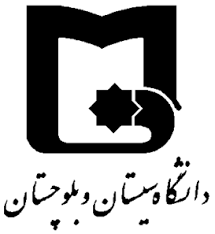 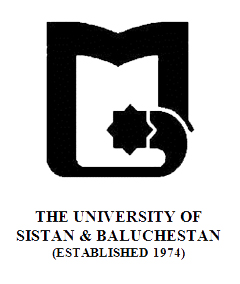 هدف کلی درس : آشنایی با فیلسوفان اولیه جهان اسلامارزیابی : کار کلاسی ، ،کنفرانس و پایان ترم            منبع: تاریخ فلسفه در جهان اسلامی:حناالفاخوری، تاریخ فلسفه: دکتر نصرو.....بنام خدا» فرم طرح درس «دانشکده :  الهیات و معارف اسلامی            رشته گرایش:  فلسفه و حکمت                مقطع: کارشناسی نام درس:  تاریخ فلسفه 1                                                                                         تعداد واحد نظری :  2 واحد                  رئوس مطالبرئوس مطالبهفته اولبیان طرح درس وسرفصل وزارت علوم و طرح مسأله و معرفی منابعهفته دومچیستی فلسفه اسلامی و انتقال فلسفه به جهان اسلامهفته سومعلم کلام و مکاتب کلامیهفته چهارمکندی:نخستین فیلسوف مسلمانهفته پنجمفلسفه طبیعی کندیهفته ششمکندی و فلسفه مابعدالطبیعههفته هفتمفارابیهفته هشتمتقسیم بندی علوم در نظر فارابیهفته نهمفارابی و وحدت فلسفههفته دهممنطق در اندیشه فارابیهفته یازدهمخدا و نظریه فیض فارابیهفته دوازدهماخوان الصفا و اندیشه آنانهفته سیزدهمرازی و فلسفه اوهفته چهاردهمابن سیناهفته پانزدهمابن سینا و فلسفه مابعدالطبیه اوهفته شانزدهمجمع بندی و نتیجه گیری